Chuyên Môn: Morse CodeStarting circle E (.) for short bust sound and square T ( _ ) for long bust sound.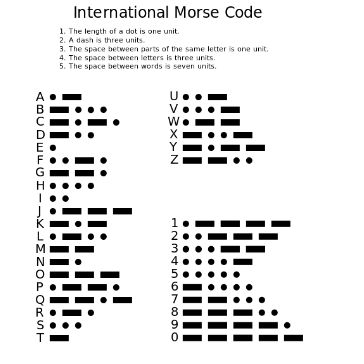 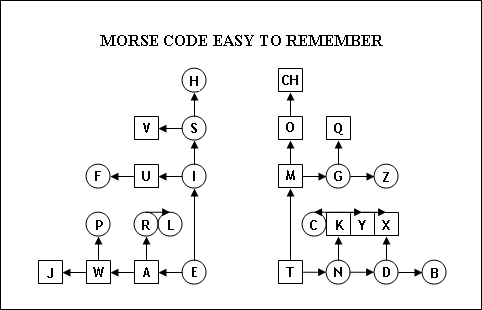 
Vietnamese Characters in Morse CodeCác Dấu
– Sắc (/) thay bằng chữ S
– Hỏi (?) thay bằng chữ Z
– Nặng (.) thay bằng chữ J
– Huyền (\) thay bằng chữ Q
– Ngã (~) thay bằng chữ XCác Chữ Có Dấu
– Chữ Â: AA
– Chữ Ă: AW
– Chữ Ê: EE
– Chữ Ơ: OW
– Chữ Ô: OO
– Chữ Ư: UWCommon Uses of Morse CodeMời nhận bản tin – Start of Message (4A) . _ / . _ / . _ / . _
Sẵn sàng nhận tin – Be ready for Message (K) _ . _
Hết bản tin – End of Message (AR). _ / . _ .
Truyền lầm (HH) - Error . . . . / . . . .
Xin truyền lại (IMI) – Pass on Message. . / _ _ / . .
Xin chờ đợi (AS) – Please wait . _ / . . .
Cấp cứu (SOS) - Help. . . / _ _ _ / . . .
Xin đánh chậm lại (VL) – Please slow down Message . . . _ / . _ . .
Hiểu Rồi (R) – Understood Message . _ .